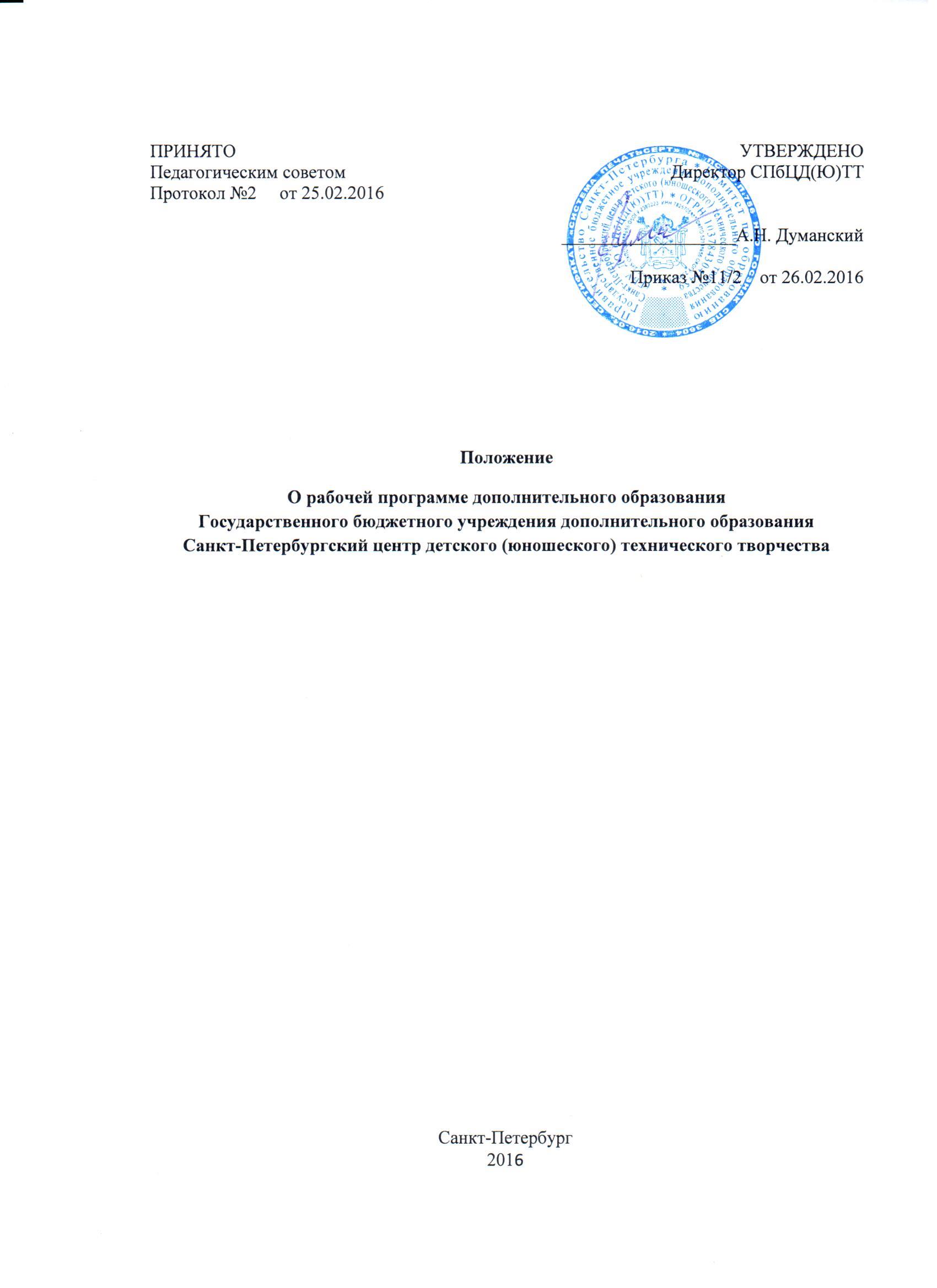 1.Общие положения1.1.Настоящее Положение разработано в соответствии с Федеральным законом от 29 декабря 2012 г. №273-ФЗ «Об образовании в Российской Федерации», Приказом Министерства образования и науки РФ от 29 августа2013 №1008 «Об утверждении Порядка организации и осуществления образовательной деятельности по дополнительным образовательным программам и регламентирует порядок разработки и реализации рабочих программ в системе дополнительного образования Государственного бюджетного учреждения дополнительного образования Санкт-Петербургский центр детского (юношеского) технического творчества  (далее Учреждение).2. Каждый педагог дополнительного образования детей на основе программы дополнительного образования составляет свою рабочую программу, которая является локальным и индивидуальным документом, разработанным на конкретный учебный год. 1.3. Цель рабочей программы - создание условий для планирования, организации и управления образовательным процессом.1.4. Рабочая программа является:-нормативным документом, обязательным для выполнения в полном объеме;-процессуальным документом, определяющим логическую последовательность освоения элементов содержания, организационные формы и методы, средства и условия организации деятельности объединения обучающихся;-диагностическим, выявляющим уровни освоения элементов содержания, объекты контроля и критерии оценки эффективности освоения дополнительных программ обучающимися.1.5 Положение рассматривается и принимается на Педсовете Учреждения.2.Особенности рабочей программы2.1.Рабочая программа - нормативно-управленческий документ, характеризующий систему организации образовательной деятельности педагога, который составляется педагогом дополнительного образования на основе определенной программы дополнительного на каждый учебный год в соответствии с уровнем компетентности, возрастными и индивидуальными особенностями каждой конкретной группы обучающихся.2.2. Рабочая программа отражает особенность образовательного процесса в Учреждении, особенность контингента обучающихся конкретной группы (состояние здоровья учащихся, уровень их способностей, характер мотивации, качество достижений, образовательные потребности), определяет наиболее оптимальные и эффективные для определенной группы обучающихся содержание, формы, методы и приемы организации образовательного процесса с целью получения результата, соответствующего ожидаемым результатам конкретного учебного года.3. Задачи рабочей программы3.1. Задачи рабочей программы определяются целями и задачами дополнительной общеобразовательной программы.3.2. Задачи рабочей программы должны четко определять содержание, объем, порядок освоения содержания образовательной программы, уровень ее освоения обучающимися с учетом целей, задач и особенностей учебно-воспитательного процесса Учреждения и контингента группы обучающихся.4.Структура рабочей программы4.1.Рабочая программа включает основные структурные элементы:-титульный лист (Приложение №1)- пояснительная записка на конкретный год обучения (Приложение №2)- календарно-тематическое планирование на конкретный год обучения- содержание программы на конкретный год обучения- ожидаемые результаты учебного года4.2.Титульный лист должен содержать:- наименование образовательного учреждения-название дополнительной общеобразовательной программы, к которой написана рабочая программа- направленность программы- указание группы обучающихся детского объединения- год обучения- Ф.И.О. педагога дополнительного образования- грифы утверждения программы- год составления программы.4.3.Пояснительная записка должна содержать:- цель и задачи конкретного года обучения-особенности контингента обучающихся данной группы детского объединения (характеристика коллектива, анализ особенностей творческих возможностей, обучающихся на конкретный год обучения).4.4.Календарно-тематическое планирование отражает темы занятий, последовательность и количество часов, отводимое на их изучение, с указанием количества теоретических и практических часов, сроков занятий (предполагаемых и фактических).4.5.Содержание программы на конкретный учебный год отражает специфику теоретических и практических занятий.4.6.Ожидаемые результаты определяет основные ключевые и специальные компетенции (знания, умения в навыки), которыми должны овладеть обучающиеся по окончании конкретного учебного года.5. Утверждение рабочей программы.5.1. Рабочая программа, составленная педагогом на конкретный учебный год, рассматривается и принимается на Педагогическом совете СПбЦД(Ю)ТТ и утверждается директором СПбЦД(Ю)ТТ ежегодно в начале учебного года (до 10 сентября текущего года). При несоответствии рабочей программы установленным требованиям, заведующий структурным подразделением накладывает резолюцию о необходимости доработки с указанием конкретного срока.5.2. Все изменения, дополнения, вносимые педагогом в рабочую программу в течение учебного года, должны быть согласованы и утверждены заведующим структурного подразделения Учреждения.Приложение №1Государственное бюджетное учреждение дополнительного образования Санкт-Петербургский центр детского (юношеского) технического творчестваРАБОЧАЯ ПРОГРАММА«Название дополнительной общеобразовательной программы»Направленность ______Год обучения________Группа №___________Возраст обучающихся_________Фамилия Имя Отчество (полностью)педагог дополнительного образованияСанкт-Петербург2016Приложение №2ПОЯСНИТЕЛЬНАЯ ЗАПИСКАКраткая характеристика программы:1-2 абзаца из дополнительной общеобразовательной программы (новизна,актуальность, особенности содержания программного материала, формы реализации)Цель программы:Копируется из дополнительной общеобразовательной программыЗадачи конкретного года обучения:Копируется из дополнительной общеобразовательной программыХарактеристика контингента (конкретной группы обучающихся)Возраст, гендерные характеристики, возрастные особенности, творческие способности обучающихся (для второго и последующих лет обучения).Календарно-тематическое планирование____ год обученияСодержание программы учебного года (конкретного года обучения)Копируется из дополнительной общеобразовательной программыОжидаемые результаты учебного года (конкретного года обучения)Копируется из дополнительной общеобразовательной программы__ПРИНЯТОПедагогическим советомПротокол №     от УТВЕРДИТЬДиректор СПбЦД(Ю)ТТ___________________А.Н. ДуманскийПриказ №     от_________           №Тема занятияКол-во часовКол-во часовДата занятияДата занятия№Тема занятияТеорияПрактикаПлан ФактОдна строка – одно занятие.Перечисление основных тем занятия, расшифровка подтем - всодержании программы1Комплектование групп, вводное занятие (для первого года обучения)212.09.132Комплектование групп, вводное занятие4.09.133Разминка. Упражнения с мячом. Игра в группах5.09.134Разминка. Упражнения со скакалкой. Соревнования7.09.135Разминка. Соревнования.Диагностика.12.09.13Всего